             Beach Bum Open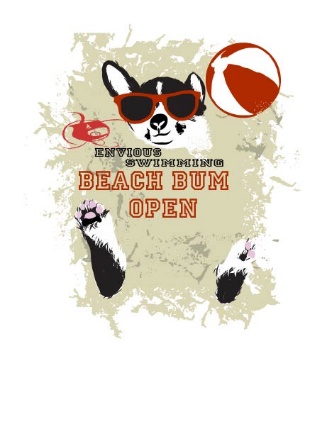 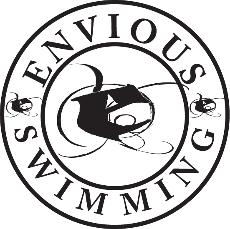   McDermott Pool          975 Sandy Lane, Warwick RISession 1 Saturday MorningSession 1 Saturday MorningSession 1 Saturday MorningSession 1 Saturday MorningWarm-up @ 8:00amWarm-up @ 8:00amMeet starts @ 9:10amMeet starts @ 9:10amGirlsGirlsBoysBoys112&U 200 IM12&U 200 IM2312&U 50 FLY12&U 50 FLY4512&U 50 FR12&U 50 FR6712&U 100 BK12&U 100 BK8911-12 200 FLY 11-12 200 FLY 101112&U 100 BR12&U 100 BR12Session DistanceSession DistanceSession DistanceSession DistanceWarm-up @ 1:00 pmWarm-up @ 1:00 pmMeet starts @ 1:25pmMeet starts @ 1:25pmGirlsGirlsBoysBoysMixed 11&O 800 FR (Fast to Slow) Limit of 4 heatsMixed 11&O 800 FR (Fast to Slow) Limit of 4 heatsSession 3 Saturday AfternoonSession 3 Saturday AfternoonSession 3 Saturday AfternoonSession 3 Saturday AfternoonWarm-up @ 2:30pmWarm-up @ 2:30pmMeet starts @ 3:40pmMeet starts @ 3:40pmGirlsGirlsBoysBoys1513&O 200 BR13&O 200 BR161713&O 100 BK13&O 100 BK181913&O 50 FR13&O 50 FR202113&O 50 BR13&O 50 BR222313&O 200 FLY13&O 200 FLY242513&O 200 FR13&O 200 FR26Session 4 Sunday MorningSession 4 Sunday MorningSession 4 Sunday MorningSession 4 Sunday MorningWarm-up @ 8:00amWarm-up @ 8:00amMeet starts @ 9:10amMeet starts @ 9:10amGirlsGirlsBoysBoys2711-12 200 BR11-12 200 BR282912&U 100 FR12&U 100 FR303112&U 50 BK12&U 50 BK323312&U 50 BR12&U 50 BR343511-12 200 BK11-12 200 BK363712&U 100 FLY12&U 100 FLY383912&U 200 FR 12&U 200 FR 40Session DistanceSession DistanceSession DistanceSession DistanceWarm-up @ 1:00 pmWarm-up @ 1:00 pmMeet starts @ 1:25pmMeet starts @ 1:25pmGirlsGirlsBoysBoysMIXED 11&O 1500 FR (Slow to Fast) Limit 3heatsMIXED 11&O 1500 FR (Slow to Fast) Limit 3heatsSession 6 Sunday AfternoonSession 6 Sunday AfternoonSession 6 Sunday AfternoonSession 6 Sunday AfternoonWarm-up @ 2:10pmWarm-up @ 2:10pmMeet starts @ 3:20pmMeet starts @ 3:20pmGirlsGirlsBoysBoys4313&O 200 IM13&O 200 IM444513&O 50 FLY13&O 50 FLY464713&O 50 BK13&O 50 BK484913&O 100 BR13&O 100 BR505113&O 100 FLY13&O 100 FLY525313&O 200 BK13&O 200 BK545513&O 100 FR13&O 100 FR56